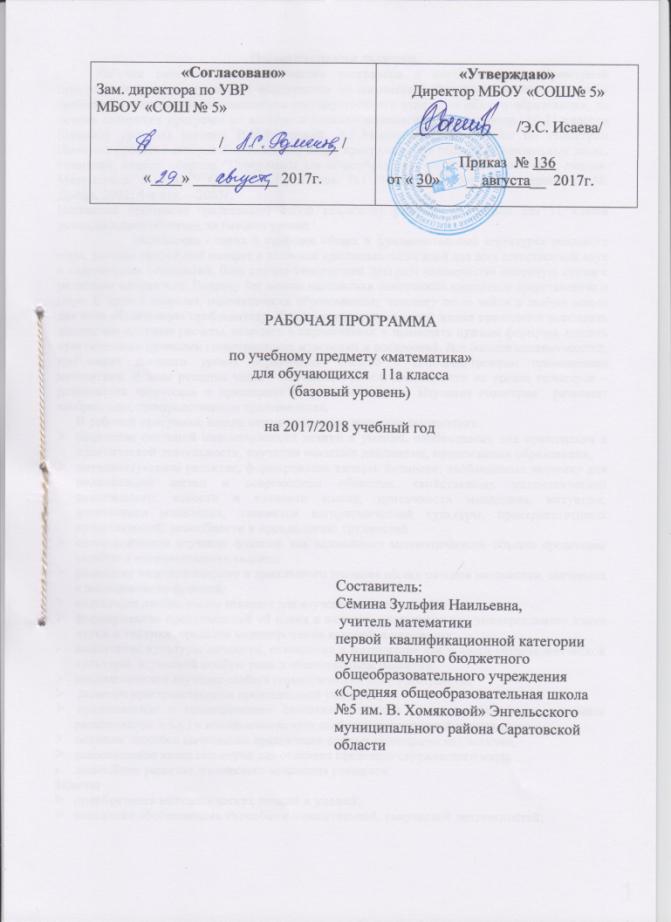 Пояснительная запискаРабочая программа по математике составлена в соответствии с Примерной программой среднего (полного) образования по математике (базовый уровень), с учетом требований федерального компонента государственного стандарта общего образования, на основе авторских программ по алгебре и началам математического анализа  10-11 классов (базовый уровень) авторов И.И.Зубаревой, А.Г.Мордковича, программы по геометрии (базовый уровень) авторов Л.С.Атанасян и др., программы для общеобразовательных школ, гимназий, лицеев: сборник “Программы для общеобразовательных школ, гимназий, лицеев: Математика. 5-11 кл.”/ Сост. Г.М.Кузнецова, Н.Г. Миндюк. – 3-е изд., стереотип.- М. Дрофа, 2002; 4-е изд. – 2007г. Настоящая программа представляет собой разработку рабочей программы для 11 класса универсального обучения на базовом уровне           Математика - наука о наиболее общих и фундаментальных структурах реального мира, дающая важнейший аппарат и источник принципиальных идей для всех естественных наук и современных технологий. Весь научно-технический прогресс человечества напрямую связан с развитием математики. Поэтому без знания математики невозможно адекватное представление о мире. С другой стороны, математически образованному человеку легче войти в любую новую для него объективную проблематику. Каждому человеку  в своей жизни приходится выполнять достаточно сложные расчеты, находить в справочниках и применять нужные формулы, владеть практическими приемами геометрических измерений и построений. Все больше специальностей, требующих высокого уровня образования, связано с непосредственным применением математики. В ходе решения задач – основной учебной деятельности на уроках геометрии – развиваются творческая и прикладная стороны мышления. Изучение геометрии  развивает воображение, пространственные представления. В рабочей программе нашли отражение цели  изучения математики: овладение системой математических знаний и умений, необходимых для применения в практической деятельности, изучения смежных дисциплин, продолжения образования;интеллектуальное развитие, формирование качеств личности, необходимых человеку для полноценной жизни в современном обществе, свойственных математической деятельности: ясности и точности мысли, критичности мышления, интуиции, логического мышления, элементов алгоритмической культуры, пространственных представлений, способности к преодолению трудностейсистематическое изучение функций как важнейшего математического объекта средствами алгебры и математического анализа;раскрытие политехнического и прикладного значения общих методов математики, связанных с исследованием функций;подготовка необходимого аппарата для изучения геометрии и физики.формирование представлений об идеях и методах математики как универсального языка науки и техники, средства моделирования явлений и процессов;воспитание культуры личности, отношения к математике как к части общечеловеческой культуры, играющей особую роль в общественном развитии.систематическое изучение свойств геометрических тел в пространстве развитие пространственных представлений учащихся,  представление о геометрических свойствах реальных предметов (их форма, взаимное расположение и т.д.) и использование этих свойств в практической деятельности,освоение способов вычисления практически важных геометрических величин,использование языка геометрии для описания предметов окружающего мира;дальнейшее развитие логического мышления учащихся.Задачи:приобретения математических знаний и умений;овладение обобщенными способами мыслительной, творческой деятельностей;интеллектуальное развитие, формирование уровня абстрактного и логического мышления и алгоритмической культуры, необходимого для обучения в высшей школе и будущей профессиональной деятельности;освоение компетенций: учебно-познавательной, коммуникативной, рефлексивной, личностного саморазвития, ценностно-ориентационной и профессионального выбора.В соответствии с учебным планом  и утвержденным годовым календарным учебным графиком МБОУ «СОШ № 5», рабочая программа по математике для 11 класса составлена на 136 часов в год, 4 часа в неделю. При этом предполагается построение курса в форме последовательности тематических блоков с чередованием материала по алгебре, анализу, дискретной математике, геометрии. Содержание рабочей программы в основном соответствует содержанию примерной  авторской  программы. Результаты обученияРезультаты обучения представлены в Требованиях к уровню подготовки и задают систему итоговых результатов обучения, которых должны достигать все учащиеся, оканчивающие среднюю школу, и достижение которых является обязательным условием положительной аттестации ученика за курс средней школы. Содержание учебного предметаТребования к уровню подготовки выпускников. В результате изучения математики на базовом уровне ученик должен знать / понимать:- значение математической науки для решения задач, возникающих в теории и практике; широту и ограниченность применения математических методов к анализу и исследованию процессов и явлений в природе и обществе;- идеи расширения числовых множеств как способа построения нового математического аппарата для решения практических задач и внутренних задач математики;- значение идей, методов и результатов алгебры и математического анализа для построения моделей реальных процессов и ситуаций;- универсальный характер законов логики математических рассуждений, их применимость в различных областях человеческой деятельности;- различие требований, предъявляемых к доказательствам в математике, естественных, социально-экономических и гуманитарных науках, на практике;- вероятностный характер различных процессов и закономерностей окружающего мира. уметь:-выполнять арифметические действия, сочетая устные и письменные приемы; применять понятия, связанные с делимостью целых чисел при решении математических задач; -выполнять действия с комплексными числами;- строить графики изученных функций, выполнять преобразование графиков; решать уравнения, системы уравнений, неравенства; используя свойства функций и их графические представления; -вычислять производные элементарных функций, применяя правила вычисления производных; -исследовать функции и строить их графики с помощью производной; -решать задачи с применением уравнения касательной к графику функции; решать тригонометрические уравнения; доказывать несложные неравенства;- решать простейшие комбинаторные задачи методом перебора; распознавать на чертежах и моделях пространственные формы; -соотносить трехмерные объекты с их описаниями, изображениями; -решать планиметрические и простейшие стереометрические задачи на нахождение геометрических величин; -использовать при решении стереометрических задач планиметрические факты и методы; -проводить доказательные рассуждения в ходе решения задач.Календарно-тематическое планирование по математике в 11 классе.К учебнику Мордковича А.Г. «Математика – 10-11», к учебнику Атанасяна Л.С. « Геометрия. 10 – 11 классы». (всего 136ч.)Информационно-методическое обеспечениеСтандарты по предметам.Методическое письмо по преподаванию предмета.Учебно-методический .комплекс для учащихся: 1.А.Г.Мордкович . Учебник « Алгебра и начала анализа» 11 класс.                                                          2.А.Г.Мордкович . Задачник «Алгебра и начала анализа» 11 класс.   3.Л.С.Атанасян «Геометрия» учебник для 10-11 классов Учебно-методический комплекс для учителя: 1.А.Г.Мордкович «Алгебра 10-11» методическое пособие  для учителя.                           2.В.И.Глинзбург «Алгебра- 11»(базовый уровень) контрольные работ3.Л.А.Александрова. «Алгебра 11» самостоятельные работы                                                                                                                            4.А.Г.Мордкович и др. «Тесты и зачеты 10-11 классов»5.  Л.С.Атанасян и др. «Изучение геометрии в 10-11 классах».    Методические рекомендации к учебнику. 6.Б.Г.Зив и др. Дидактические материалы.11 класс. 7.Б.Г.Зив и др. «Задачи по геометрии для 10-11 Электронное сопровождение курса «Алгебра и начала анализа» под                                                                           редакцией А.Г.Мордковичаhttp://www.math.ru/- библиотека, медиатека, олимпиадыhttp://www.bymath.net/ - вся элементарная математикаhttp://www.exponenta.ru/ - образовательный математический сайтhttp://math.rusolymp.ru/ - всероссийская олимпиада школьниковhttp://www.math-on-line.com/ - занимательная математикаhttp://www.shevkin.ru/ - математика. Школа. Будущее.http://www.etudes.ru/ - математические этюдыhttp://alexlarin.narod.ru/ege.ntme - подготовка к ЕГЭhttp://www.uztest.ru/ - ЕГЭ по математикеТематический блокКол-во Кол-во Кол-во Формы организации учебного занятияТематический блокчасовс/рк/рФормы организации учебного занятияПовторение курса 10 класса4--урок обобщения, систематизации ЗУН;Степени и корни. Степенные функции1521урок усвоения новой информации; урок формирования практических умений и навыков; урок совершенствования ЗУН; урок обобщения, систематизации ЗУН; урок оценки ЗУН Показательная  и логарифмическая функции2643урок усвоения новой информации; урок формирования практических умений и навыков; урок совершенствования ЗУН; урок обобщения, систематизации ЗУН; урок оценки ЗУНИнтеграл1021урок усвоения новой информации; урок формирования практических умений и навыков; урок совершенствования ЗУН; урок обобщения, систематизации ЗУН; урок оценки ЗУНЭлементы математической статистики, комбинаторики и теории вероятностей1221урок-лекция, урок-беседа, урок выполнения теоретических исследований, смешанный урок, проектУравнения и  неравенства. Системы уравнений и неравенств1731урок усвоения новой информации; урок формирования практических умений и навыков; урок совершенствования ЗУН; урок обобщения, систематизации ЗУН; урок оценки ЗУНМетод координат в пространстве821урок усвоения новой информации; урок формирования практических умений и навыков; урок совершенствования ЗУН; урок обобщения, систематизации ЗУН; урок оценки ЗУНЦилиндр, конус и шар1231урок усвоения новой информации; урок формирования практических умений и навыков; урок совершенствования ЗУН; урок обобщения, систематизации ЗУН; урок оценки ЗУНОбъемы тел1741урок усвоения новой информации; урок формирования практических умений и навыков; урок совершенствования ЗУН; урок обобщения, систематизации ЗУН; урок оценки ЗУНИтоговое повторение153урок формирования практических умений и навыков; урок совершенствования ЗУН; урок обобщения и систематизации ЗУН; урок проверки и оценки ЗУНИТОГО1362510№Тема урокаДата проведенияДата проведениякорректировка№Тема урокапопланупофактукорректировкаI полугодиеПрямоугольная система координат в пространстве05.09Повторение. Тригонометрические функции06.09Повторение. Преобразование тригонометрических выражений.06.09Повторение. Решение тригонометрических уравнений и неравенств.09.09Координаты  точки и координаты вектора.12.09Повторение. Производная13.09Понятие корня n-ой степени из действительного числа13.09Корень n-ой степени из действительного числа16.09Входная контрольная работа по тексту администрации19.09Входная контрольная работа по тексту администрации19.09Функции у = 20.09Свойства и график функции у = 23.09Связь  между координатами   точек и координатами вектора.26.09Свойства корня n-ой степени27.09Применение свойств корня n-ой степени27.09Преобразование выражений, содержащих радикалы30.09Простейшие задачи в координатах03.10Преобразование выражений, содержащих радикалы04.10Повторение и систематизация материала по теме «Корень n-ой степени»04.10Контрольная работа№1 по теме:«Корень n-ой степени из действительного числа»07.10Угол между векторами. Скалярное произведение векторов10.10Обобщение понятия о показателе степени11.10Обобщение понятия о показателе степени11.10Степенные функции, их свойства  14.10Движения17.10Свойства и графики степенных функций18.10Производная степенной функции18.10Показательная функция, ее свойства и график21.10Решение  задач  по теме «Метод координат в пространстве»24.10Показательная функция, ее свойства и график25.10Показательные уравнения25.10Показательные неравенства28.10Контрольная работа№2 по теме:«Метод координат в пространстве»07.11Показательные уравнения и неравенства08.11Решение показательных уравнений и неравенств08.11Контрольная работа№3 по теме:  «Показательная функция»11.11Понятие цилиндра14.11Понятие логарифма15.11Функция у = logax, ее свойства и график15.11Свойства и график логарифмической функции 18.11Площадь поверхности цилиндра21.11Свойства логарифмов22.11Свойства логарифмов22.11Логарифмические уравнения25.11Решение задач по теме «Цилиндр»28.11Методы решения логарифмических уравнений29.11Системы логарифмических уравнений29.11Контрольная работа№4 по теме:  «Свойства логарифмов»02.12Понятие конуса05.12Логарифмические неравенства06.12Решение логарифмических неравенств06.12Методы решения логарифмических неравенств09.12Площадь поверхности конуса12.12Переход к новому основанию логарифма13.12Формула перехода к новому основанию логарифма13.12Дифференцирование показательной функции16.12Усеченный конус19.12Контрольная работа за I полугодие20.12Контрольная работа за I полугодие20.12Дифференцирование логарифмической функции23.12Сфера и шар26.12Контрольная работа№5 по теме:  «Логарифмические уравнения и неравенства»27.12Первообразная27.12Правила нахождения первообразных30.12II полугодиеУравнение сферы16.01Формулы для нахождения первообразных17.01Задачи, приводящие к понятию определенного интеграла17.01 Взаимное расположение сферы и плоскости. Касательная плоскость к сфере20.01Площадь сферы23.01Понятие определенного интеграла24.01Формула Ньютона-Лейбница24.01Решение задач по теме «Цилиндр, конус, шар»27.01Контрольная работа №6 по теме: «Тела вращения»30.01Вычисление площадей плоских фигур 31.01Резервный урок31.01Понятие объема. Объем прямоугольного параллелепипеда03.02Объем прямоугольного параллелепипеда06.02Контрольная работа №7 по теме: «Первообразная и интеграл»07.02Статистическая обработка данных07.02Объем прямой призмы10.02Объем цилиндра13.02Статистическая обработка данных14.02Алгоритм нахождения вероятности случайного события14.02Решение задач по теме «Объем призмы, цилиндра»17.02Вычисление объемов тел с помощью определенного интеграла20.02Простейшие вероятностные задачи21.02Сочетания 21.02Объем наклонной призмы24.02Объем пирамиды27.02Формула бинома Ньютона28.02Формула бинома Ньютона28.02Объем конуса03.03Решение задач по теме: Объем наклонной призмы, пирамиды, конуса06.03Случайные события и их вероятности07.03Теорема Бернулли. Геометрическая вероятность.07.03Контрольная работа №8 по теме: «Объем призмы, цилиндра, пирамиды, конуса»10.03Объем шара13.03Решение задач по теме: Элементы математической статистики, комбинаторики и теории вероятности14.03Контрольная работа №9 по теме: «Элементы математической статистики, комбинаторики и теории вероятности»14.03Объем шарового сегмента, шарового слоя, шарового сектора.17.03Площадь сферы20.03Равносильность уравнений21.03Равносильность уравнений21.03Решение задач по теме : «Объем шара»24.03Общие методы решения уравнений03.04Общие методы решения уравнений04.04Решение задач  по теме «Площадь сферы»04.04Контрольная работа №10 по теме: «Объем шара и его частей»07.04Равносильность неравенств10.04Решение неравенств с одной переменной11.04Неравенства с модулями11.04Уравнения и неравенства с  двумя переменными14.04Решение уравнений и неравенств с двумя переменными17.04Системы уравнений18.04Методы решения систем уравнений18.04Решение систем уравнений и неравенств21.04Уравнения с параметрами24.04Неравенства с параметрами24.04Контрольная работа №11 по теме: «Уравнения и неравенства. Системы уравнений и неравенств»25.04Контрольная работа №11 по теме: «Уравнения и неравенства. Их системы»25.04Повторение. Преобразование тригонометрических выражений.28.04Повторение. Решение тригонометрических уравнений.02.05Повторение. Свойства корня n-ой степени02.05Повторение. Показательные уравнения 05.05Повторение. Показательные неравенства08.05Повторение. Решение логарифмических уравнений08.05Повторение. Решение логарифмических неравенств10.05Повторение. Производная и интеграл12.05Повторение. Уравнения и неравенства15.05Повторение. Уравнения и неравенства19.05Повторение. Параллельность в пространстве19.05Повторение. Простейшие задачи в координатах22.05Повторение. Тела вращения22.05Повторение. Объемы тел23.05Итоговый урок23.05